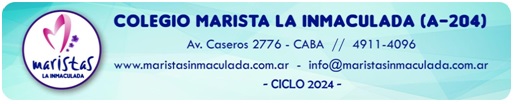 DATOS DEL ALUMNO/A DE …………… GRADO:APELLIDO NOMBRES:______________________________________________________________________FECHA DE NACIMIENTO: ___ / ___ / __  DNI:___________________Nacionalidad: _____________________DIRECCIÓN:_____________________________________________________________________________LOCALIDAD: ______________________________   TE.Particular___________________________________Celulares : (indicar a quién pertenecen)_______________________________________________________________________________________TE: familiares (indicar a quién pertenecen)_______________________________________________________________________________________DATOS FAMILIARES:Nombre y apellido deL padre/madre/tutor:__________________________________________________Nacionalidad: _____________________________       DNI ________________________________________Nivel de estudios:   Primarios: ___   Secundarios: ____    Terciarios: _____    Universitarios: ________________Profesión: ________________________________  Ocupación: _____________________________________Lugar laboral: __________________________________________ Horario: __________________________TE: Laboral:__________________________________________ Exalumno de esta escuela?: ______________Monotributista: ________________________  Actividad que desarrolla: ______________________________Correo electrónico: ________________________________________________________________________Nombre y apellido del padre/madre/tutor:__________________________________________________Nacionalidad: ______________________________     DNI: _______________________________________Nivel de estudios:   Primarios: ___   Secundarios: ____    Terciarios: _____    Universitarios: ________________Profesión: _______________________________  Ocupación: _____________________________________Lugar laboral: _________________________________________ Horario: ___________________________TE: Laboral:__________________________________________ Exalumno de esta escuela?: _____________Monotributista: __________________________  Actividad que desarrolla: ___________________________Correo electrónico: ______________________________________________________________________ENTREGAR EN FORMA COMPLETA, (con letras y números claros), SIN OMITIR DATOS. GRACIAS